Lampiran 1Nama Mahasiswa Lulusan Program IPALampiran 2Nama Mahasiswa Lulusan Program IPSLampiran 3Hasil Belajar Matakuliah Pengantar Mikro Mahasiswa Lulusan Program IPALampiran 4Hasil Belajar Matakuliah Pengantar Mikro Mahasiswa Lulusan Program IPSLampiran 5Uji tLampiran 5Uji t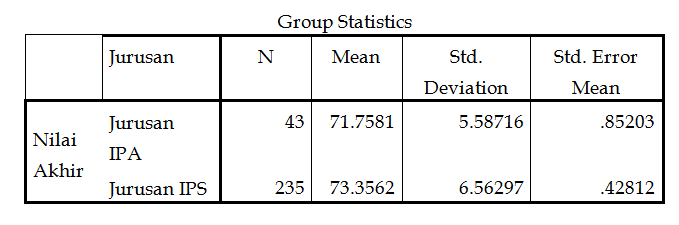 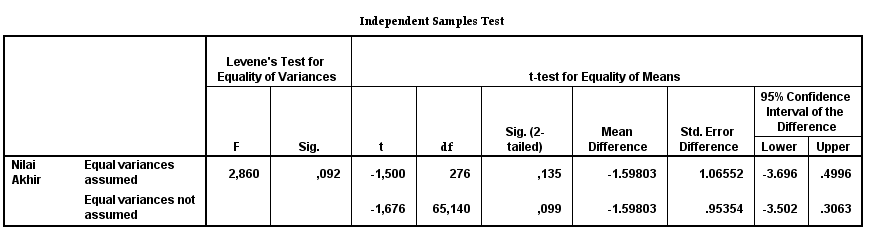 NoNIMNAMA1.15080554055PURBA WAHYU ADI2.15080554077RIZHA NUR FRISANTI3.15080554079ROHMAINDRI ASTRIANINGSIH415080554048FAJAR FACHRI MAULANA5.15080554056TIYA RISTIN RINANDA6.15080554058WIDA MUTMAINAH7.15080554068ANGGUN TRI PAMUNGKAS8.15080554070YUNIDHAR DWI CHAESAREINE9.15080554076ULAYYA AMBAR OCTAVIANI10.15080554080TIARA11.15080554084NASTITI NOVIKA WILDANI12.15080304017NUR BAITI ISNIAH13.15080304020RIKA NABILA14.15080304042MARDIANA HAWARI15.15080304070LILIS WIDAYANTI16.15080304077AHMAD FAIZ FARIKHI17.15080304079KHARISMA AYU PARAS SUCI18.15080304086LISTIANA ARISTIANTI19.15080324001M TOMMY ARTHA20.15080324006EVA FATMA HIDAYATI21.15080324027SITI ALFIATUS SHOLEKAH22.15080324035RENI MASRUROH23.15080324039ANISAH DIANTARI24.15080324042DEFIT ILHAM PURNAMA PUTRA25.15080324044SITI AISAH LUXVIATI26.15080324059SALMA ANANDA TIARA27.15080324060NENENG LESTARI28.15080324063ELSA PUSPITA ANGGRAINI29.15080324068MUTIARA NURUL JANNAH30.15080324069ANISAH RISQI31.15080324074ANISA BAHTIAR32.15080324075DESSY PUSPITA ARUMNINGTYAS33.15080324077MASLAHATUL AMMAH34.15080324080ISTIANAH35.15080314011RINI INDAH SARI36.15080314053HIDAYAH ALAM37.15080314067AMAY LIANA RIZKI38.15080314083PUTRI DEWI ANGGRAINI39.15080314008AMALIYATUL FAUZIYAH40.15080314020EMMA SHERLYANA AGUSTIN41.15080314022RAHMAT HIDAYAT42.15080314066WINDA PUTRI SURYA INDRA43.15080314074AYU KEMALIA TRY DERAYATINONIMNAMA1.15080554001FARIDATHUL KHASANAH2.15080554003ADITIYA CHANDRA PRASETIYA3.15080554005KARIMATIN NURISA4.15080554007AGI PATRIO ADI5.15080554009ERLITA CAHYANI6.15080554011NURIL ISLAMIYAH7.15080554013RIO AGATHA PUTRA8.15080554017SHINDA AYU GAMMARA9.15080554019ABDURRAHMAN WAHID10.15080554021RENI CITRA ROSANTI11.15080554023YUVINDA DEWI RETNO JUWITA12.15080554025NANDA OKTAFIANI CORNELIA13.15080554027ANDRIANI14.15080554029RAHMA AJINING RATRI15.15080554031WIRDA ZULFI AMALIA16.15080554033PARTI17.15080554035AL FINDAH NUR LAILIYAH18.15080554037NUZULIYA ROHMA QURROTA AG'YUN19.15080554039DESI ANGGREINI PUTRI20.15080554041RIVA SINDYANA P21.15080554043EFA LULUK ERNAYANTI22.15080554045CYNTHIA EKA PUTRI23.15080554047NIKEN HARIYANTI24.15080554049FANY DELLA UTARI25.15080554051ROIKHATUL JANNAH26.15080554057ENI ISMAWATI27.15080554059OPPI ANDARISTA28.15080554061RETTY DANAR SEVRILLA29.15080554065DIANA IRINE PERMATASARI30.15080554071ANITA BAKTI ARINI31.15080554073YOLANDA AYU DEWANTY32.15080554075AIDA NUR CAHYANI33.15080554083FITRIATUS SHOLIKHAH34.15080554002CYNDI EKA WIDYAWATI35.15080554004DAMAYANTI INDAH LESTARI36.15080554006NOVIA NUR YUNIARTI37.15080554008DWI DAYITA38.15080554010HANI NURLAILY39.15080554012DEWI AMANUN BETARIA WATI40.15080554016RIZKY PRADANA PUTRA41.15080554018NURUL LAILIA42.15080554020MOHAMMAD MAHENDRA RAMADHAN43.15080554022WAHYUNI ERNA WIDAYAHWATI44.15080554026NANDA EKA PRAMESWARI45.15080554028DWI NURAYUNI46.15080554030ERMA NURIYAYA47.15080554034INDRIANIK48.15080554036DIAN LESTARI49.15080554038ANDITYA HANDOKO50.15080554040LIA ZAHROTUL HABIBAH51.15080554042NIHAYATUR ROSYIDAH52.15080554044FAIRUZ DHEA SAVITRA53.15080554050ADIKA IFTITAH RIZQILLAH54.15080554052FAJAR ALFIO NITA55.15080554054MARTINUS ERWIN RAHARJA56.15080554064MUHAMMAD HANIF MABRURI57.15080554066TRI KARISMA WIJAYA PUTRI58.15080554078IRFAN HENDRA ANGGRYAWAN59.15080554082ALFARABI60.15080304001WAHYUNI DWI MAWARSARI61.15080304002PENI ATMASARI62.15080304003SRI UNDIANAH63.15080304004ERIKA AGUSTINA BUDIONO64.15080304005FAHMI IRFANSYAH65.15080304007PUTRI DYAH WARDANI66.15080304008ELLA NUR AINI67.15080304009DWI RAHAYU PERTIWI68.15080304010FIRSTDA MARCH DRATIS THEANA69.15080304011TRY NOVITA WULANDARI70.15080304012IKA MIFTAHURROHMAH71.15080304013MUJTAHIDATUL ALAWIYAH72.15080304014LUTVI NUR FARIDAH73.15080304015VITANA INKO SEPTIARA74.15080304016QORY EKA RETTA SARI75.15080304018VIVI RIKAYANTI76.15080304019SINTYA INDRIYANI77.15080304021RIZKI SEPTIANA PUTRI78.15080304022PUTRI CARIMA QODYRIA79.15080304023DYAH AYU SETIYONINGRUM80.15080304024SEPTI RAHMAWATI81.15080304025NURUL HIDAYATI82.15080304026IRRENE MARIZA83.15080304027WIWIN WIDIAWATI84.15080304028SYAFI'AH NUR FITRIA85.15080304029SEPNA WIDAYANTI MIFTAH86.15080304031CHOIROTUL KHIKMIAH87.15080304032EVI TRI PERMATA SARI88.15080304033DIAH AYU WULANDARI89.15080304034DIANA LISA FITRI90.15080304035AINUN FATKHURROHMAN91.15080304037THESA RYAN HENDRA PERMANA92.15080304038LAILATIN NISFIYAH93.15080304039NUR SYAHIDAH94.15080304040MIFTAHUL IMANY95.15080304045QONIAH WARDANI96.15080304046ACHMAD SYAIFUL ADI NUGROHO97.15080304047NUR FAIS KHUMAIZAH98.15080304048HESTI INDAH ROSANI99.15080304049MUHAMMAD FATHUR RIDLO100.15080304050ANISA NUR KUMALA101.15080304051FENTI FITRIA ASVIFAH102.15080304052RINDRA AISYAH PUTRI103.15080304053INNA ALFI AMALIA10415080304057IKA SARI CAHYANTI105.15080304058ANA KRISTANTI106.15080304059SOVIA RIZA BERLIANA107.15080304060NESA DWI RAHMAWATI108.15080304061AGUNG SUCIPTO109.15080304062AKHMAD MA'SUM110.15080304063YUNIA VITA111.15080304064AULIA DAVINA112.15080304065DWI INDAH SARI113.15080304066MUHAMMAD THORIQIL MUNIM114.15080304068RIZAL DWI PURWANTO115.15080304069RAFICHA NINGRUM116.15080304071NURLAILA MEGAWATI HW117.15080304072VEROL WAHYU DYNI PUTRA118.15080304073HANIFAH RAHMA FADILAH119.15080304074DZURROTUN NASIHAH120.15080304075CISILIA PUTRIANTI121.15080304080NUR ALFIYANTI122.15080304081ANITA FITRIA PUTRI123.15080304082DEVI WAHYUNI KHOIRIYA124.15080304084IRGA ANUGRAH SAFIRA HARAHAP125.15080304085SRI APRILIANI ARUM SARI126.15080304087NUR FADHILAH127.15080324002MOH. JAFRI128.15080324003MUHAMMAD WAHYU ARIYANTO129.15080324004WIDYA AYU PRATIWI130.15080324005DIAH ROSIANAH DEWI131.15080324007SEPTIAN WULANDARI132.15080324008VEBRIANA FITRIA SAGITA SARI133.15080324009HANA INDRIA RAMADHANI134.15080324010FITRIA NUR IMAMAH135.15080324011EKA DESI RETNOWATI136.15080324012ELSA MUTIARA SELINDA137.15080324013NOVITA DEWI FITRIANI138.15080324014FITROTUL ISTIQOMAH139.15080324015SITI SHOLIKHATUL MURTAFI'AH140.15080324016RATRY APRILIA KARTIKA141.15080324017PUTRI ANDIKA SARI142.15080324018MOHAMMAD ILYAS PRAMETA143.15080324019AISYAH DYAH AYU ARUM PRATIWI144.15080324020AZIFATUL AZIFAH145.15080324022MUCHAMMAD FAHMI HAQIQI146.15080324023LISA IIN HIDAYAH147.15080324024RIMA ROHMATUN NISA'148.15080324025IMA KHOTIMAH149.15080324026FURY KHOIRUL MUNAWAROH150.15080324028NURUS SAFINA151.15080324030ASWIN RIZKI MAWARDI152.15080324032UMI MUKIMATUR ROHMAH153.15080324034ISNAINI ROHMAWATI154.15080324036IKA KRISTIANA155.15080324037MILAWATI HARUM WIDYA SARI156.15080324038ISNA AULIA NUR HABIBAH157.15080324040MARIZA AJENG KRISTIANI158.15080324041YUNI KARTIKASARI159.15080324043RIZKY KURNIAWATI160.15080324045NOVIA ALISTRIWAHYUNI161.15080324048MEGA YATRI VERDISANTI162.15080324049LINTANG GUMELAR163.15080324050DITA HAPSARI164.15080324051RONY AGUS SETIAWAN165.15080324052RIA LUTFIANA166.15080324053YESSICA CAHYANI167.15080324055IRMA DIAH ANGGRAINI168.15080324056ROBANIA AFIATI PRASETYA169.15080324057KRISTINA DEWI PAWISTRI170.15080324058DWI RETNO PUTRI171.15080324061AZHAR BASYIR172.15080324062EKSI SEKARINI173.15080324070INDRA SURYA DEWI174.15080324071BAGAS DWI PRAKOSO175.15080324072LIN NINGSIH AGUSTINA176.15080324081MOHAMAD AKHSANUS TSALATSA177.15080324082ALPA TIA ULPAYANA178.15080324083MUHAMMAD GHUFRON179.15080324084NURI FINA MAWADDAH180.15080324085GUMILAR TINTAN MULYANSYAH181.15080324086CANDRA MAS IRAWAN182.15080324088PUTRA ARDA WIDYA UTAMA183.15080314003FERA DEVI OKTAVIA184.15080314005ANDRIASTUTI RATRI WULANDHARI185.15080314009NURUL ISNAINI186.15080314019OKTAFIA IKA HANDARINI187.15080314023SYAIFUL HIDAYAT188.15080314025DEAVY WULANDARI PUTRY189.15080314029JENI IKA WAHYUNI190.15080314035INDAH TIA PRATIWI191.15080314037ZABDIEL YORDAN PRASETYA192.15080314039INDAH KUSUMA WARDANI193.15080314047EVI RIF'ATUL IZZA194.15080314051RIKA PUSPITA SARI195.15080314055ARSHIELLA ALFA ALFIN 196.15080314057MARTIKA SRI ALVINTASARI197.15080314059ADE MAHARDIKA198.15080314061PROBO KUSUMO BKIS199.15080314063ANISA ZULFA NADYA SABILLA200.15080314079NURUL YULI RACHMAWATI201.15080314087RAKHMAD HANDIN SETYA PURWO202.15080314002INKA PUTRI FEBRYANANDA203.15080314004AFIFIYA204.15080314006LUKVI FEBRIANTI205.15080314010IMA CHOIRUNNISA'206.15080314012WAHEDA MARETHA PUTRI207.15080314014MIFTAKUL JANNAH208.15080314016IKA ROHMAH NURJANNAH209.15080314018ENI OKTAVIAWATI210.15080314024ENDAH DWI CAHYATI211.15080314026MITTA PUTRI HARTANTI212.15080314028SITI AYU RIDHOFATUL HUSNA213.15080314030FITRIA AMBARWATI214.15080314034YUANIDA ELLEN TAMAYA215.15080314036RISKY OCTAVIANIS216.15080314038ARUM NINGTYAS LUXFIATI217.15080314040FITRI NUR AINI218.15080314042ZIA NUR LAELI219.15080314044MUHIMATUL KHOIROH220.15080314048ACHMAD JAUHARI MUSTHOFA221.15080314050YESSI MEY WIDIANTI222.15080314052AJENG ZASKIYA223.15080314054SEPTIA RIZKY WIDYA LESTARI224.15080314058IRIN MARGARETA HEPPYANDARI225.15080314060ROBIANDI ANGGI FANCA226.15080314064NAHDIYAH APRIVILIA FAHMI227.15080314068INDRIANA DEWI MUSTIKARINI228.15080314070INDAH NURHAYATI229.15080314072MUHAMMAD FAHMI AL HABIB230.15080314076DEVY TRIRACHMAWATI231.15080314078NURMALITA RAHMAWATI232.15080314080FARICHATUN NI'MAH233.15080314082JOKO PUJI RAHMANTO234.15080314084WHEPRISTA TRI PUSPITASARI235.15080314086WAISAL DWI SAPUTRARespondenHasil BelajarHasil BelajarHasil BelajarHasil BelajarHasil BelajarHasil BelajarHasil BelajarRespondenPartisipasiTugasUTSUASNANHKehadiran1.80.0075.0060.0071.0071.8B 0 %2.75.0075.0070.0069.0072.2B 0 %3.80.0075.0040.0084.0071.7B 0 %4.90.0095.0090.0070.0085.5A 0 %5.75.0058.0040.0070.0061.4C+ 0 %6.90.0090.0080.0065.0080.5A- 0 %7.85.0090.0085.0070.0082.0A- 0 %8.85.0083.0070.0050.0070.9B 0 %9.80.0080.0070.0055.0070.5B 0 %10.80.0080.0070.0055.0070.5B 0 %11.80.0070.0050.0060.0065.0B- 0 %12.80.0090.0060.0070.0076.0B+ 0 %13.80.0081.5050.0060.0068.5B- 0 %14.75.0086.0035.0080.0071.8B 0 %15.80.0084.0070.0065.0074.7B 0 %16.70.0081.5070.0045.0066.0B- 0 %17.80.0081.0060.0045.0065.8B- 0 %18.90.0084.5060.0068.0075.8B+ 0 %19.85.0080.0050.0065.0070.5B 0 %20.85.0080.0075.0075.0078.5B+ 0 %21.80.0080.0035.0060.0065.0B- 0 %22.80.0080.0090.0065.0077.5B+ 0 %23.85.0080.0040.0075.0071.5B 0 %24.80.0080.0075.0055.0071.5B 0 %25.80.0080.0045.0065.0068.5B- 0 %26.80.0080.0035.0060.0065.0B- 0 %27.80.0080.0035.0050.0062.0C+ 0 %28.85.0080.0035.0070.0069.0B- 0 %29.90.0080.00100.0080.0086.0A 0 %30.85.0080.0050.0075.0073.5B 0 %31.80.0080.0050.0065.0069.5B- 0 %32.80.0080.0035.0075.0069.5B- 0 %33.80.0080.0035.0075.0069.5B- 0 %34.80.0080.0035.0055.0063.5C+ 0 %35.70.0080.0075.0075.0075.5B+ 0 %36.75.0076.0075.0075.0075.3B+ 0 %37.80.0080.0068.0076.0076.4B+ 0 %38.75.0076.0060.0070.0070.8B 0 %39.70.0080.0065.0075.0073.5B 0 %40.70.0070.0060.0068.0067.4B- 0 %41.70.0078.0060.0070.0070.4B 0 %42.70.0080.0060.0078.0073.4B 0 %43.75.0075.0063.0078.0073.5B 0 %RespondenHasil BelajarHasil BelajarHasil BelajarHasil BelajarHasil BelajarHasil BelajarHasil BelajarRespondenPartisipasiTugasUTSUASNANHKehadiran80.0075.0070.0079.0076.2B+ 0 %82.0085.0070.0081.0080.2A- 0 %75.0075.0030.0068.0063.9C+ 0 %80.0085.0050.0064.0070.7B 0 %80.0078.0060.0081.0075.7B+ 0 %90.0075.0070.0094.0082.7A- 0 %75.0075.0030.0043.0056.4C 0 %80.0075.0070.0085.0078.0B+ 0 %75.0075.0030.0061.0061.8C+ 0 %80.0085.0050.0072.0073.1B 0 %82.0080.0070.0086.0080.2A- 0 %90.0075.0070.0078.0077.9B+ 0 %75.0080.0060.0086.0076.8B+ 0 %80.0080.0050.0078.0073.4B 0 %90.0075.0080.0086.0082.3A- 0 %80.0080.0070.0071.0075.3B+ 0 %80.0078.0070.0073.0075.3B+ 0 %80.0075.0060.0087.0076.6B+ 0 %80.0075.0050.0061.0066.8B- 0 %80.0075.0060.0061.0068.8B- 0 %75.0075.0070.0073.0073.4B 0 %80.0075.0070.0070.0073.5B 0 %80.0075.0070.0087.0078.6B+ 0 %80.0075.0060.0090.0077.5B+ 0 %80.0080.0010.0054.0058.2C 0 %85.0075.0070.0082.0078.1B+ 0 %80.0075.0040.0081.0070.8B 0 %85.0075.0070.0082.0078.1B+ 0 %80.0085.0080.0093.0085.4A 0 %75.0075.0040.0061.0063.8C+ 0 %80.0075.0050.0068.0068.9B- 0 %80.0075.0030.0071.0065.8B- 0 %80.0085.0060.0068.0073.9B 0 %85.0083.0070.0075.0078.4B+ 0 %70.0060.0060.0040.0056.0C 0 %80.0070.0050.0065.0066.5B- 0 %85.0085.0075.0080.0081.5A- 0 %90.0098.0095.0050.0081.4A- 0 %80.0060.0050.0055.0060.5C+ 0 %80.0095.00100.0055.0081.0A- 0 %90.0075.0060.0060.0070.5B 0 %90.0085.0070.0045.0071.0B 0 %90.0085.0070.0080.0081.5A- 0 %85.0073.0050.0055.0065.4B- 0 %85.0083.0070.0035.0066.4B- 0 %80.0080.0070.0075.0076.5B+ 0 %85.0093.0090.0072.0084.5A- 0 %90.0085.0070.0085.0083.0A- 0 %90.0095.0090.0070.0085.5A 0 %80.0073.0055.0080.0072.9B 0 %85.0078.0060.0063.0071.3B 0 %80.0060.0040.0065.0061.5C+ 0 %80.0080.0070.0090.0081.0A- 0 %85.0093.0090.0060.0080.9A- 0 %80.0080.0070.0053.0069.9B- 0 %75.0083.0080.0063.0074.8B 0 %80.0073.0055.0055.0065.4B- 0 %85.0083.0070.0050.0070.9B 0 %85.0093.0090.0060.0080.9A- 0 %80.0089.5060.0090.0081.9A- 0 %80.0083.0040.0050.0063.9C+ 0 %80.0085.0020.0085.0071.0B 0 %80.0080.0060.0065.0071.5B 0 %80.0084.0055.0065.0071.7B 0 %80.0088.0060.0090.0081.4A- 0 %80.0082.0055.0065.0071.1B 0 %80.0088.5060.0085.0080.1A- 0 %90.0086.5080.0090.0087.0A 0 %75.0085.5060.0065.0072.2B 0 %90.0084.5080.0090.0086.4A 0 %80.0080.5060.0090.0079.2B+ 0 %80.0081.0040.0065.0067.8B- 0 %80.0082.0050.0055.0067.1B- 0 %85.0086.5060.0080.0079.0B+ 0 %80.0080.0030.0062.5064.8C+ 0 %80.0089.0080.0065.0078.2B+ 0 %80.0090.0060.0060.0073.0B 0 %80.0081.0070.0075.0076.8B+ 0 %80.0088.0080.0065.0077.9B+ 0 %80.0089.5070.0085.0082.4A- 0 %80.0084.0030.0075.0069.7B- 0 %80.0085.0050.0080.0075.5B+ 0 %80.0083.0050.0065.0070.4B 0 %80.0087.5080.0080.0082.3A- 0 %90.0081.5060.0090.0081.5A- 0 %80.0080.5020.0080.0068.2B- 0 %80.0079.0070.0090.0080.7A- 0 %80.0087.5040.0065.0069.8B- 0 %80.0084.5050.0055.0067.9B- 0 %80.0083.5060.0065.0072.6B 0 %80.0082.5030.0055.0063.3C+ 0 %80.0087.0080.0080.0082.1A- 0 %80.0079.5050.0035.0060.4C+ 0 %80.0082.5070.0065.0074.3B 0 %80.0084.5070.0052.5071.1B 0 %80.0086.00100.0070.0082.8A- 0 %90.0089.5080.0080.0084.9A- 0 %80.0087.50100.0080.0086.3A 0 %80.0082.5040.0050.0063.8C+ 0 %80.0089.0080.0085.0084.2A- 0 %80.0084.0070.0070.0076.2B+ 0 %90.0085.5080.0070.0080.7A- 0 %80.0086.50100.0080.0086.0A 0 %80.0089.5090.0050.0075.9B+ 0 %80.0088.0050.0080.0076.4B+ 0 %80.0088.5090.0065.0080.1A- 0 %80.0087.0070.0055.0072.6B 0 %80.0086.0090.0070.0080.8A- 0 %80.0085.5080.0040.0069.7B- 0 %80.0090.00100.0085.0088.5A 0 %80.0090.0080.0070.0080.0A- 0 %80.0085.0060.0055.0070.0B 0 %65.0080.0060.0050.0064.0C+ 0 %80.0081.0090.0060.0076.3B+ 0 %80.0081.5060.0040.0064.5C+ 0 %70.0082.5070.0055.0069.3B- 0 %80.0083.0050.0045.0064.4C+ 0 %80.0082.0060.0045.0066.1B- 0 %70.0083.0070.0080.0076.9B+ 0 %75.0087.0070.0045.0068.6B- 0 %80.0080.5065.0060.0071.2B 0 %80.0087.5070.0055.0072.8B 0 %80.0089.00100.0060.0080.7A- 0 %80.0088.5080.0050.0073.6B 0 %80.0085.0080.0065.0077.0B+ 0 %90.0083.5050.0075.0075.6B+ 0 %85.0080.0050.0070.0072.0B 0 %80.0080.0050.0055.0066.5B- 0 %80.0080.0085.0070.0078.0B+ 0 %80.0080.0045.0070.0070.0B 0 %80.0080.0035.0070.0068.0B- 0 %80.0080.0035.0070.0068.0B- 0 %80.0080.0065.0065.0072.5B 0 %70.0080.0065.0055.0067.5B- 0 %85.0080.0065.0060.0072.0B 0 %90.0080.00100.0080.0086.0A 0 %80.0080.0040.0055.0064.5C+ 0 %85.0080.0090.0075.0081.5A- 0 %85.0080.0070.0065.0074.5B 0 %75.0080.0065.0070.0073.0B 0 %80.0080.0035.0055.0063.5C+ 0 %85.0080.0050.0075.0073.5B 0 %80.0080.0065.0070.0074.0B 0 %80.0080.0035.0070.0068.0B- 0 %80.0080.0065.0055.0069.5B- 0 %85.0080.0065.0050.0069.0B- 0 %75.0080.0090.0060.0075.0B+ 0 %80.0080.0035.0070.0068.0B- 0 %80.0080.0040.0055.0064.5C+ 0 %80.0080.0040.0055.0064.5C+ 0 %90.0080.00100.0080.0086.0A 0 %85.0080.0065.0070.0075.0B+ 0 %85.0080.0090.0080.0083.0A- 0 %85.0080.0035.0060.0066.0B- 0 %80.0080.0035.0065.0066.5B- 0 %90.0080.00100.0080.0086.0A 0 %85.0080.0065.0070.0075.0B+ 0 %80.0080.0075.0085.0080.5A- 0 %80.0080.0065.0075.0075.5B+ 0 %80.0080.0090.0080.0082.0A- 0 %85.0080.0075.0090.0083.0A- 0 %75.0080.0050.0080.0073.0B 0 %75.0080.0035.0070.0067.0B- 0 %80.0080.0065.0055.0069.5B- 0 %80.0080.0065.0055.0069.5B- 0 %75.0080.0075.0055.0070.5B 0 %70.0080.0035.0050.0060.0C+ 0 %90.0080.00100.0080.0086.0A 0 %80.0080.0065.0080.0077.0B+ 0 %80.0080.0050.0060.0068.0B- 0 %80.0080.0065.0080.0077.0B+ 0 %80.0080.0065.0055.0069.5B- 0 %60.0080.0015.0065.0058.5C 0 %80.0080.0015.0070.0064.0C+ 0 %80.0080.0050.0055.0066.5B- 0 %80.0080.0035.0060.0065.0B- 0 %80.0080.0075.0075.0077.5B+ 0 %80.0080.0015.0050.0058.0C 0 %75.0080.0090.0075.0079.5B+ 0 %85.0080.0035.0060.0066.0B- 0 %80.0080.0065.0060.0071.0B 0 %70.0080.0050.0070.0069.0B- 0 %70.0080.0075.0077.0076.1B+ 0 %70.0078.0065.0075.0072.9B 0 %70.0078.0070.0080.0075.4B+ 0 %75.0078.0060.0070.0071.4B 0 %80.0078.0060.0068.0071.8B 0 %80.0080.0085.0082.0081.6A- 0 %80.0080.0075.0080.0079.0B+ 0 %70.0078.0060.0080.0073.4B 0 %75.0076.0060.0065.0069.3B- 0 %70.0078.0060.0078.0072.8B 0 %75.0080.0080.0085.0080.5A- 0 %70.0076.0060.0072.0070.4B 0 %80.0076.0060.0076.0073.6B 0 %80.0078.0063.0078.0075.4B+ 0 %80.0076.0065.0072.0073.4B 0 %75.0076.0060.0068.0070.2B 0 %70.0080.0075.0080.0077.0B+ 0 %75.0078.0070.0070.0073.4B 0 %70.0078.0060.0070.0070.4B 0 %70.0080.0065.0087.0077.1B+ 0 %75.0070.0075.0070.0072.0B 0 %75.0072.0070.0065.0070.1B 0 %70.0078.0060.0080.0073.4B 0 %70.0078.0060.0062.0068.0B- 0 %70.0080.0060.0070.0071.0B 0 %70.0080.0060.0077.0073.1B 0 %70.0080.0065.0082.0075.6B+ 0 %75.0075.0067.0075.0073.4B 0 %75.0085.0063.0076.0075.9B+ 0 %70.0075.0063.0076.0071.9B 0 %75.0080.0060.0068.0071.4B 0 %75.0078.0063.0078.0074.4B 0 %70.0080.0068.0075.0074.1B 0 %70.0080.0060.0068.0070.4B 0 %75.0078.0065.0070.0072.4B 0 %75.0087.0068.0065.0074.2B 0 %70.0080.0070.0080.0076.0B+ 0 %75.0085.0062.0062.0071.5B 0 %78.0075.0078.0072.0075.3B+ 0 %70.0078.0070.0072.0073.0B 0 %75.0080.0060.0072.0072.6B 0 %70.0078.0072.0078.0075.2B+ 0 %70.0076.0060.0068.0069.2B- 0 %75.0080.0075.0087.0080.1A- 0 %70.0078.0060.0062.0068.0B- 0 %75.0080.0065.0078.0075.4B+ 0 %70.0075.0060.0067.0068.6B- 0 %75.0080.0065.0072.0073.6B 0 %75.0078.0060.0076.0073.2B 0 %75.0080.0063.0062.0070.2B 0 %70.0078.0060.0065.0068.9B- 0 %70.0078.0060.0065.0068.9B- 0 %70.0076.0060.0060.0066.8B- 0 %